Тема: Температура и масса.   3 класс.Цель: Повторить и закрепить знания о термометрах в жизни,(демонстрация опыта с термометром). Рассказать о единицах измерения массы и их применения. Развивать мышление, речь детей,  внимание, память. Воспитывать умение работать в группе.Ресурсы: таблица «Термометр», «Весы», ватманы, фломастеры.                                                                       Ход урока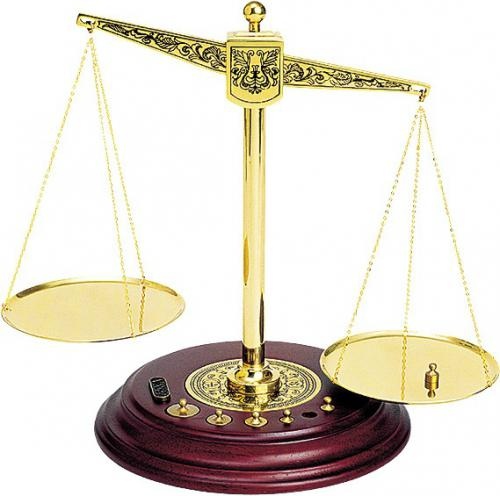 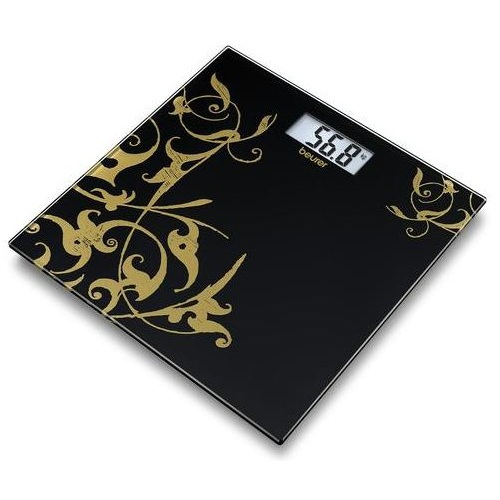 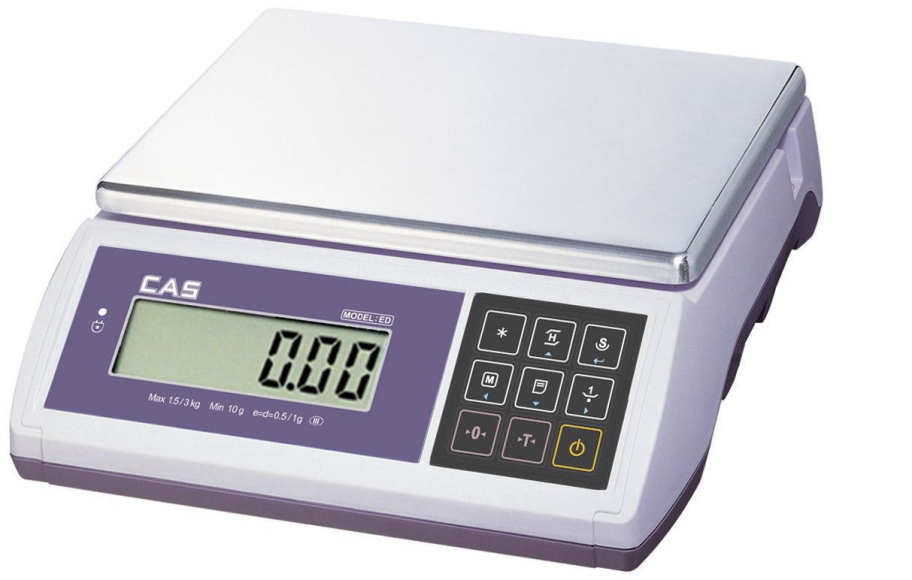 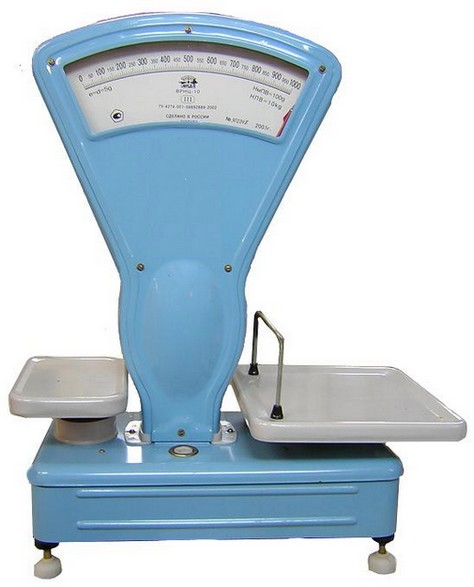 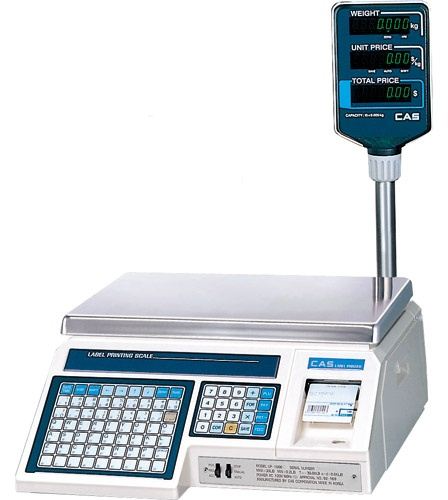 Этапы урокаДействия учителяДействия учеников1 Психологический настрой.1  Мы сюда пришли учиться,  Не лениться, а трудиться.  Работаем старательно,  Слушаем внимательно.2 Тренинг «Я люблю»Повторяют за  учителем.Один называет, что он любит, все кто любит тоже самое встают с ним рядом. Когда в се встали, желают друг другу хорошего настроения.2 Проверка домашнего задания.1 Повторить домашнее задание.«Горячий стул»Дети повторяют  дом. з. в группе.Затем один от группы выходит и рассказывает всем.3 Мобилизационный момент.Рассмотрите таблицы «Термометры и весы» Попробуйте определить тему нашего урока.По схеме ЗУН определите, чем мы будем заниматься на уроке.Обсуждают в группе и делают вывод, что тема урока «Температура и масса»Определяют задачи урока.4 Работа по теме.1 Прочитайте учебник на стр. 28-30.По группам приготовьте ответ на вопросы.1 гр.- Какие бывают термометры?2гр.- Какое значение имеет температура воздуха для живых существ, воды и почвы?3гр.- Как устроен термометр?4гр.- Как  определить температуру, воздуха, воды и т.д.?5гр.- Что такое ртуть и чем она опасна?6 гр.- С помощью чего можно измерить массу? Единицы измерения массы.2 Запишите в тетради:8градусов выше нуля,10 градусов тепла,6 градусов мороза.0градусов.-При какой температуре вода из жидкого состояния превращается в твёрдое?Читают самостоятельно учебник.По группам ищут ответ на свой вопрос в учебнике. Составляют постер.Защита постеров.Записывают в тетрадь.5  Итог урока. Рефлексия.ПО схеме ЗУН рассказывают достигли ли уч-ки поставленных целей.6 Домашнее задание.с.28-29, вопрос., провести опыты 1,2,3 записать в тетрадь.